 Schedule for Room 9/b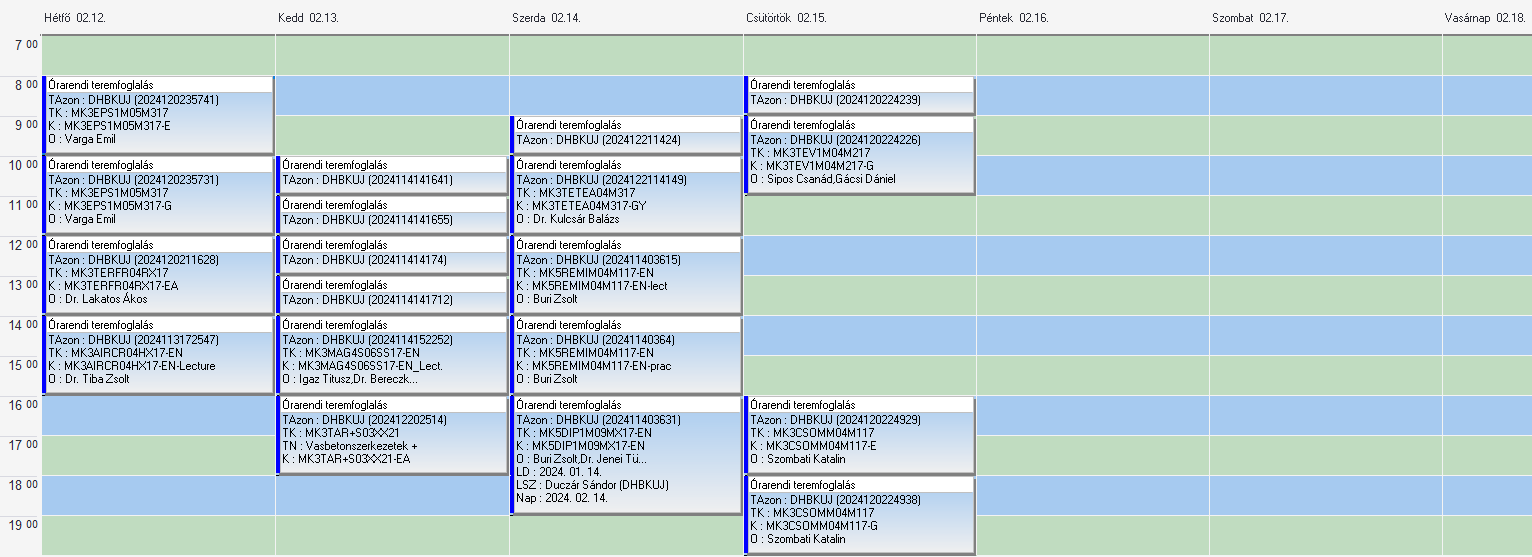 